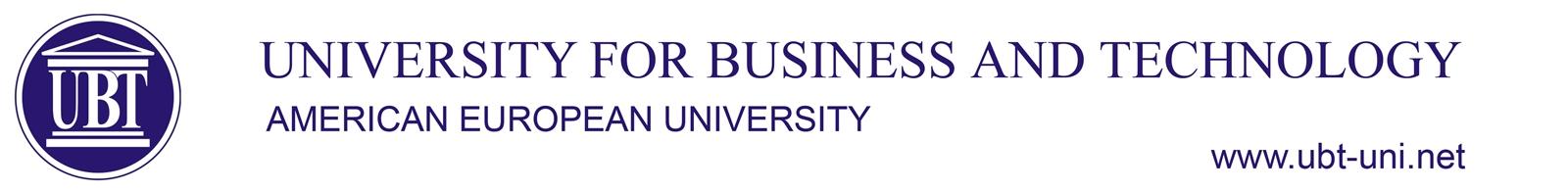 …………………………………………………………………………………………………………………………………………………………SyllabusiProgrami mësimor- B.Sc. ArkitekturëLëndaKREATIVITETIKREATIVITETIKREATIVITETIKREATIVITETILëndaTipiSemestriECTSKodiLëndaOBLIGATIVE (O)3430-KRE-362Ligjëruesi i LëndësAjhan Bajmaku, PhdAjhan Bajmaku, PhdAjhan Bajmaku, PhdAjhan Bajmaku, PhdAsistenti i LëndësDren Nishliu , Sanelina Sadiki, MscDren Nishliu , Sanelina Sadiki, MscDren Nishliu , Sanelina Sadiki, MscDren Nishliu , Sanelina Sadiki, MscTutori i LëndësNANANANAQëllimet dhe ObjektivatRritja e të menduarit konceptual dhe kreativiteti krijues.Zhvilimi i arki-kultures si proces stimulativ ne ngritjen dhe zhvillimin ekreativitetitAnaliza vizuale gjat aplikimit te elementeve bazike dhe parimet eartit,dizajnit dhe arkitekturesRritja e të menduarit konceptual dhe kreativiteti krijues.Zhvilimi i arki-kultures si proces stimulativ ne ngritjen dhe zhvillimin ekreativitetitAnaliza vizuale gjat aplikimit te elementeve bazike dhe parimet eartit,dizajnit dhe arkitekturesRritja e të menduarit konceptual dhe kreativiteti krijues.Zhvilimi i arki-kultures si proces stimulativ ne ngritjen dhe zhvillimin ekreativitetitAnaliza vizuale gjat aplikimit te elementeve bazike dhe parimet eartit,dizajnit dhe arkitekturesRritja e të menduarit konceptual dhe kreativiteti krijues.Zhvilimi i arki-kultures si proces stimulativ ne ngritjen dhe zhvillimin ekreativitetitAnaliza vizuale gjat aplikimit te elementeve bazike dhe parimet eartit,dizajnit dhe arkitekturesRezultatet e PritshmeNë përfundim të lëndës studenti duhet të ketë aftësi të:Përgatitja e bazës estetike të nevojshme për dizajninPergaditja e plote e projektuesit(dizajnerit) qe të shpreh veten me njëshumëllojshmëri të materialeve qe i pedoreParimet Gestalt në dizajnet dydimensionale dhe tredimensionaleMarrëdhënia ndërmjet Esencës - Funksionit - Formës dhe aplikimi i tyreNë përfundim të lëndës studenti duhet të ketë aftësi të:Përgatitja e bazës estetike të nevojshme për dizajninPergaditja e plote e projektuesit(dizajnerit) qe të shpreh veten me njëshumëllojshmëri të materialeve qe i pedoreParimet Gestalt në dizajnet dydimensionale dhe tredimensionaleMarrëdhënia ndërmjet Esencës - Funksionit - Formës dhe aplikimi i tyreNë përfundim të lëndës studenti duhet të ketë aftësi të:Përgatitja e bazës estetike të nevojshme për dizajninPergaditja e plote e projektuesit(dizajnerit) qe të shpreh veten me njëshumëllojshmëri të materialeve qe i pedoreParimet Gestalt në dizajnet dydimensionale dhe tredimensionaleMarrëdhënia ndërmjet Esencës - Funksionit - Formës dhe aplikimi i tyreNë përfundim të lëndës studenti duhet të ketë aftësi të:Përgatitja e bazës estetike të nevojshme për dizajninPergaditja e plote e projektuesit(dizajnerit) qe të shpreh veten me njëshumëllojshmëri të materialeve qe i pedoreParimet Gestalt në dizajnet dydimensionale dhe tredimensionaleMarrëdhënia ndërmjet Esencës - Funksionit - Formës dhe aplikimi i tyre